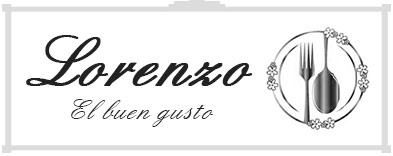 BUFFET INTERNACIONAL IENTRADASHuevos a la florentina Cornet de jamón a la rusaEnsalada mixtaSALAD BARTocino –  ajonjolí – huevo – pasas – parmesano – pecanas Vinagreta de mostazaVinagreta de miel Aceite de oliva – vinagreFONDOS Pollo en salsa de uva Spaguetti dúo de hongos Gulasch a la húngaraFilete de pescado con pimientoArroz árabePOSTRESEnsalada de frutasSemifredo de lúcumaDelicia de durazno Salsa inglesaFudgeBUFFET INTERNACIONAL IIENTRADASHuevos a la florentina Cornet de jamón a la rusaEnsalada real de cerdoSALAD BARPepino – lechuga – tomate – zanahoria – espinaca – brócoli – aceitunaTocino – ajo crocante – ajonjolí – huevo – pasas – parmesano – pecanasVINAGRETASVinagreta de mostazaVinagreta de arúgula Vinagreta cesarVinagreta de miel Aceite de olivo – vinagreFONDOSPollo perfumado con romeroCroqueta de patataSpaquetti mediterráneoGulasch a la húngaraFilete de pescado con pimiento Arroz árabeCrema de espárragosPOSTRESMacedonia de frutasSalsa inglesaFudgeBUFFET ITALIANO IENTRADASEnsalada italiana Ensalada de frutos de mar a lo porto finoBerenjena – zuccini  - tomates a la parrilla Carpacho de lomo Melón natural Jamón Vinagreta de finas hiervas Vinagreta cesarVinagreta de arugulaPaprika – huevo – limón – pasasParmesano – aceitunas perfumadas con romeroPecanas – orégano – pecanas – ajonjolí – tocinoFONDOSBrochetas de pollo Lasagña de alcachofas y champiñonesSpaguetti carbonadaFetuccini al AlfredoCapilets en salsa de espárragos Ravioles de espinaca  a la putanescaPOSTRESEnsalada de frutas Semifredo de lúcumaPionono  de fresaSublime de chocolateSalsa inglesa fudgeBUFFET ITALIANO IIBRINDISPisco sourGaseosaENTRADAEnsalada de fussiliCarpaccio de lomo Berenjena – tomate – zuccini a la parrilla Salad bar preparado a su gusto Coliflor – pepino – zanahoria - Brócoli – lechugas orgánicas – lentejasVinagreta cesar - Vinagreta de arúgula - Vinagreta de finas hiervasPasas – parmesano –  Limones – huevo – maní – pecanasCrouttones perfumados con romero – oréganoFONDOSMuslitos de pollo a la Florencia Spaguetti al ajo crocanteParpadeli tricolor a lo AlfredoLasagña a  los  cuatro quesosAlbóndigas granjeras  Menestrón genovésPOSTRESEnsalada de fruta Tarta de uva Delicia de lúcuma TiramisúFudgeBUFFET ITALIANO IIIENTRADASEnsalada de fusiliEnsalada de tomates primaveraSALAD BARLechuga – pepino – zanahoriaBrócoli – coliflor – betarragaVinagreta cesarVinagreta de finas hiervas  Huevo – limón – pecanas- Parmesano – crouttones perfumado con romeroManí – orégano – pasasFONDOS Raviol a los tres quesosPollo enrollado con jamón y quesoFetucchini al pomadoroSpaguetti a la carbonadaGulasch a la húngaraPOSTRESMacedonia de frutasPie de limónTorta de tres lechesBUFFET ITALIANO IVENTRADASEnsalada italianaEnsalada de frutos de mar a lo portofinoBerenjena, zuccini y tomates a la parrillaEnsalada express con pimientoCarpaccio de lomo Vinagreta de finas hierbas- cesar- arúgulaPaprika – huevo – limón – pasasParmesano – crouttones perfumadas con romeroPecanas – orégano – pecanas – ajonjolí – tocinoFONDOSBrochetas de pollo Lasaña de alcachofas y champiñonesSpaguetti napolitanoFetuccini a lo AlfredoCapilets en salsa de espárragos Rabioles de espinacaPOSTRESEnsalada de frutasSemifredo de lúcuma Sublime de chocolateSalsa inglesa fudge